ALL INDIA TENNIS ASSOCIATION	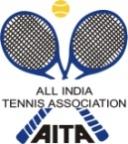 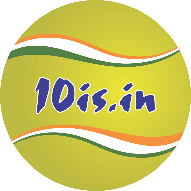 ENTRIESTOURNAMENT DETAILSVENUE DETAILSACCOMMODATION & TRANSPORTATION DETAILSPlease contact Ramesh @ 99639 37815 for Hotel ReservationsPlease contact Rama Krishna @ 99892 66566 for transportation arrangements during tournament week including Airport / Railway station pickup & dropsRULES / REGULATIONSNAME OF THE TOURNAMENTChampionship Series U-12 & U-14(7-Days)NAME OF THE STATE ASSOCIATIONTELANGANA STATE TENNIS ASSOCIATIONHONY. SECRETARY OF ASSOCIATIONSRI ASHOK KUMARADDRESS OF ASSOCIATIONRoom no-12, SAAP Tennis Complex, Fateh Maidan, L B Stadium, HYDERABAD.Tournament Week13November 2017TOURNAMENT DIRECTOR:ANAND KUMARTELEPHONE+91 92 4639 6266REFEREESreekumarTELEPHONE+91 79 8954 7178 Entries can be sent to entries@10is.inCATEGORYChampionship Series (CS7)Championship Series (CS7)Championship Series (CS7)Championship Series (CS7)Championship Series (CS7)AGE GROUPSU-12 & U-14 Boys and GirlsU-12 & U-14 Boys and GirlsU-12 & U-14 Boys and GirlsU-12 & U-14 Boys and GirlsU-12 & U-14 Boys and GirlsMAIN DRAW SIZEMAIN DRAW SIZESingles BoysSingles Girls3232Doubles BoysDoubles Girls1616QUALIFYING DRAW SIZEQUALIFYING DRAW SIZESingles BoysSingles GirlsOpenOpenDoublesNADATES FOR SINGLESDATES FOR SINGLESQUALIFYING11-12 Nov 2017MAIN DRAW13-Nov till end of tournamentDATES FOR DOUBLESDATES FOR DOUBLESQUALIFYINGNAMAIN DRAW13-Nov till end of tournamentSIGN-INSIGN-INQUALIFYING (10-Nov-2017)Onsite Sign-in can be done between 12PM to 2PM on the respective dates for Qualifying and Main Draw.Onsite Sign-in can be done between 12PM to 2PM on the respective dates for Qualifying and Main Draw.Onsite Sign-in can be done between 12PM to 2PM on the respective dates for Qualifying and Main Draw.SIGN-INSIGN-INMAIN DRAW (12-Nov-2017)Onsite Sign-in can be done between 12PM to 2PM on the respective dates for Qualifying and Main Draw.Onsite Sign-in can be done between 12PM to 2PM on the respective dates for Qualifying and Main Draw.Onsite Sign-in can be done between 12PM to 2PM on the respective dates for Qualifying and Main Draw.ENTRY DEADLINEENTRY DEADLINE23rdOct 2017WITHDRAWAL DEADLINEWITHDRAWAL DEADLINE6thNov 2017NAME OF THE VENUENAME OF THE VENUEAnand Tennis AcademyAnand Tennis AcademyAnand Tennis AcademyADDRESS OF VENUEADDRESS OF VENUEMiyakhanGadda, Khanapur, Gandipet-Shankarpally Road, Near Oro Sports Village(Penalty Box) HyderabadGoogle :https://goo.gl/maps/QimAo8w81jzZippr :https://zip.pr/in/atah0001MiyakhanGadda, Khanapur, Gandipet-Shankarpally Road, Near Oro Sports Village(Penalty Box) HyderabadGoogle :https://goo.gl/maps/QimAo8w81jzZippr :https://zip.pr/in/atah0001MiyakhanGadda, Khanapur, Gandipet-Shankarpally Road, Near Oro Sports Village(Penalty Box) HyderabadGoogle :https://goo.gl/maps/QimAo8w81jzZippr :https://zip.pr/in/atah0001COURT SURFACEClayClayBALLSAITA ApprovedNO. OF COURTS66FLOOD LIGHTSNoMadhura Inn, Xclusive, GachibowliAddress: 4-47, MIG 69, Opp. DLF 3rd Gate, APHB Colony, Gachibowli, Hyderabad, Telangana 500032Standard room: Single / Double / Triple Occupancy INR 1300 / 1500 / 1900 on CPAI per room per night basis(Inclusions: Complimentary Buffet Breakfast, Wi-Fi, and All Applicable Taxes Included)At Home Apartment Hotel & Suites, Kondapur / Gachibowli Locations, HyderabadExecutive Room: Single / Double / Triple Occupancy INR 1950 / 2250 / 2650 on CPAI per room per night basis(Inclusions: Complimentary Buffet Breakfast, Wi-Fi, Usage of Gym Facility and All Applicable Taxes Included)Ankitha Stay Inn, Gachibowli, HyderabadExecutive Room: Single / Double / Triple Occupancy INR 1700 / 2000 / 2400 on CPAI per room per night basis(Inclusions: Complimentary Buffet Breakfast, Wi-Fi and All Applicable Taxes Included)Siesta Hitech Hotel, Kondapur, HyderabadPalladium / Gold Room: Single / Double / Triple Occupancy INR 3250 / 3750 / 4250 on CPAI per room per night basis(Inclusions: Complimentary Buffet Breakfast, Wi-Fi, Usage of Gym Facility and All Applicable Taxes Included)ENTRYNotelephoneentry or sign-in will be accepted Players need to be registered with AITAAGE ELIGIBILITYPlayers born:,After 1st  Jan 2003 are eligible for participation in U/14,After 1st Jan 2005 are eligible for participation in U/12.ENTRY FEESingles – Rs.500/-  Doubles (Per Pair) – Rs.600/-DAILY ALLOWANCEDaily Allowance as per AITA rules (400/- per day only for Main Draw)AITA Registration CardIt is mandatory for the player to carry ORIGINAL REGISTRATION CARD for the sign-in. In case the player registration is in process with AITA, the player has to carry Original receipt or copy of mail from AITA confirming that player registration is in process.